LO –To predict what a character is like.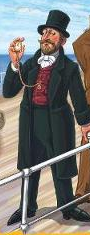 